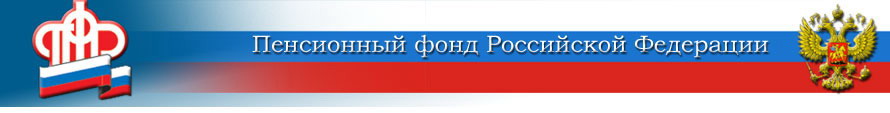 Калужские пенсионеры начнут получать проиндексированные до 8,6% пенсии с 4 февраляНеработающие пенсионеры начнут получать проиндексированные выплаты по обычному графику с 4 февраля. Вместе с пенсией за февраль они также получат доплату за январь с учетом доиндексации пенсии с 5,9% до 8,6%. Все выплаты придут автоматически, обращаться в Пенсионный фонд за ними не нужно.В Калужской области страховые пенсии получают более 283 тыс. неработающих пенсионеров. С 1 февраля они проиндексированы на 8,6% – выше уровня инфляции за 2021 год, которая по данным Росстата составила 8,4%. С 1 января выплаты были увеличены на 5,9%, а с 1 февраля, в соответствии с изменениями федерального законодательства, дополнительно проиндексированы до 8,6%. В результате повышения страховая пенсия по старости неработающих пенсионеров увеличилась в среднем на 1,5 тыс. рублей в месяц, ее средний размер теперь составляет 18 984 рубля.У каждого пенсионера прибавка после индексации индивидуальна и зависит от размера получаемой пенсии. К примеру, если страховая пенсия по инвалидности на конец прошлого года составляла 8 921,4 руб., в результате индексации выплата увеличится на 767,19 руб. и составит 9 688,59 руб. В февраля к ней прибавится доиндексация за январь (240.83 руб.). Если пенсия по старости на конец года составляла 14 882,63  руб., после индексации она увеличится на 1 279,77 руб. и составит 16 162,40 руб. И в феврале дополнительно еще 401,90 руб. доиндексации за январь.Пресс-служба ОПФР по Калужской области